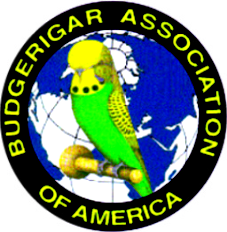 Budgerigar Association of BAND ORDER FORMPlease support BAA with your band order!www.budgerigarassociation.comThese are the finest quality anodized closed rings made.  Internal diameter 4.5 mmAll rings carry BAA initials.  Minimum order is twenty five bands.NO cancellations or refunds once order is sent to manufacturer.Issue Date is November 1st of each year.				“ YOUR ORDER EARLY”Bands will be mailed week prior						Band Orders Take Four Weeks	Orders after the first of the year may take longer.Band colors are based on World Budgerigar Association SchedulesColors:	2022	Dark Brown	2025	Black             		2023     Dark Blue	2026     Dark Green			2024     Red	             2027     Violet       Band Code:  Up to Three (3) Letters or Numbers.  No Extra charge for Personalized Codes.Any unassigned band code is available for a breeder’s use. Prices for 2022 band orders!(Please support BAA with your band order!)                New members can buy the first 25 bands at cost, currently $20.00 Costs:	 25	Bands	$   25.00			Mail Band Orders and Payment to:	 50	Bands	$   50.00			Budgerigar Association of America            100	Bands	$   70.00			c/o Mick McCown, BAA Band Secretary	200	Bands	$ 120.00			3416 E Gelding Dr, Phoenix AZ 85032	300	Bands	$ 190.00			Tel: 602-944-0790 E-mail: mccown4@cox.net       (For each additional 100 bands ordered over 300  add $50.00) -------------------------------------------------------------------------------------------------------------------------------------------------------------